Паспорт доступности объекта социальной инфраструктуры (ОСИ) МКДОУ «Сардаркентский детский сад «Аманат»2019 год.1.12. Адрес вышестоящей организации, другие координаты  368760 Республика Дагестан ,Сулейман-Стальский район ,с.Касумкент ул.Ленина 34.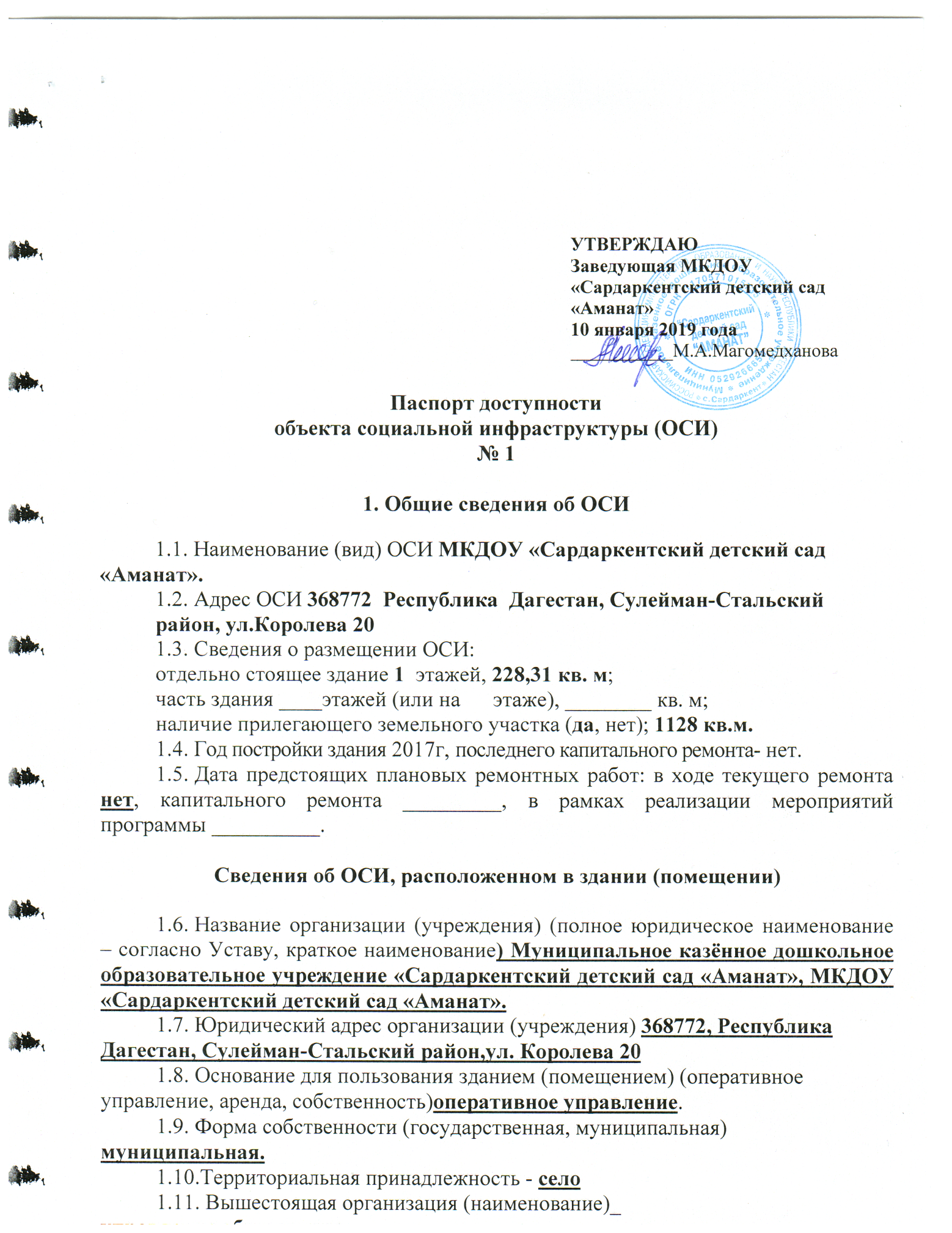 2. Характеристика деятельности ОСИ(по обслуживанию населения)2.1. Сфера деятельности (здравоохранение, образование, социальная защита, физическая культура и спорт, культура, связь и информация, транспорт, жилой фонд, потребительский рынок и сфера услуг, другое)-____ образование2.2. Виды оказываемых услуг - образовательные2.3. Форма оказания услуг: на ОСИ, с длительным пребыванием, в том числе с  проживанием, на дому, дистанционно;                                                    - десятичасовой режим- с.7.30- 17.30. 2.4. Категории обслуживаемого населения по возрасту: дети, взрослые трудоспособного возраста, пожилые; все возрастные категории.2.5. Категории обслуживаемых инвалидов: инвалиды, передвигающиеся на коляске, инвалиды с нарушениями опорно-двигательного аппарата, нарушениями зрения, нарушениями слуха, нарушениями умственного развития - нет2.6. Плановая мощность: посещаемость (количество обслуживаемых 
в день), вместимость, пропускная способность  средняя посещаемость 60 детей; _вместимость 60 детей; пропускная способность 60 человек.2.7. Участие в исполнении ИПР инвалида, ребенка-инвалида (да, нет). 3. Состояние доступности ОСИ3.1. Путь следования к ОСИ пассажирским транспортом_маршрут       маршрутный автобус с. Касумкент-с.Сардаркент(описать маршрут движения с использованием пассажирского транспорта)наличие адаптированного пассажирского транспорта к ОСИ      нет __________________________________________________________________.3.2. Путь к ОСИ от ближайшей остановки пассажирского транспорта:3.2.1. Расстояние до ОСИ от остановки транспорта   100м.3.2.2. Время движения (пешком) 5-10 мин.3.2.3. Наличие  выделенного от проезжей части пешеходного пути да.3.2.4. Перекрестки: нерегулируемые; регулируемые, со звуковой сигнализацией, таймером; нет.3.2.5. Информация на пути следования к ОСИ: акустическая, тактильная, визуальная; нет.3.2.6. Перепады высоты на пути: есть. (описать__________________________________________________________).Их обустройство для инвалидов на коляске: да, нет3.3. Организация доступности ОСИ для инвалидов – форма обслуживания*:* Указывается один из вариантов: «А», «Б», «ДУ», «ВНД»:А – доступны все структурно-функциональные зоны ОСИ;Б – в уровне первого этажа организовано место обслуживания инвалидов;ДУ – доступен условно, то есть организовано дистанционное обслуживание, помощь персонала и т.д.;ВНД – временно недоступен.3.4. Состояние доступности основных структурно-функциональных зон:** Указывается: ДП-В – доступно полностью всем;  ДП-И (К, О, С, Г, У) – доступно полностью избирательно (указать категории инвалидов); ДЧ-В – доступно частично всем; ДЧ-И (К, О, С, Г, У) – доступно частично избирательно (указать категории инвалидов); ДУ – доступно условно; ВНД – временно недоступно.3.5. Итоговое  заключение о состоянии доступности ОСИ:_ДЧ-И_.4.  Рекомендации по адаптации основных структурных элементов ОСИ* Указывается один из вариантов (видов работ): не нуждается; ремонт (текущий, капитальный); индивидуальное решение с техническими средствами реабилитации; технические решения невозможны – организация альтернативной формы обслуживания.4.1. Период проведения работ - предписание контролирующих организаций в рамках исполнения________________________________________________ __________________________________________________________________.(указывается наименование документа: программы, плана)4.2. Ожидаемый результат (по состоянию доступности) после выполнения работ по адаптации ______________________________________.Оценка результата исполнения программы, плана (по состоянию доступности)_______________________________________________________ __________________________________________________________________.4.3. Для принятия решения требуется, не требуется (нужное подчеркнуть) согласование_____________________________________________________________________________________________________________.5.  Согласовано:Представители общественных организаций инвалидов:_________________________________________________________________________  _______________________________________________(Должность, Ф.И.О.)		                                             			 (Подпись)_________________________________________________________________________  _______________________________________________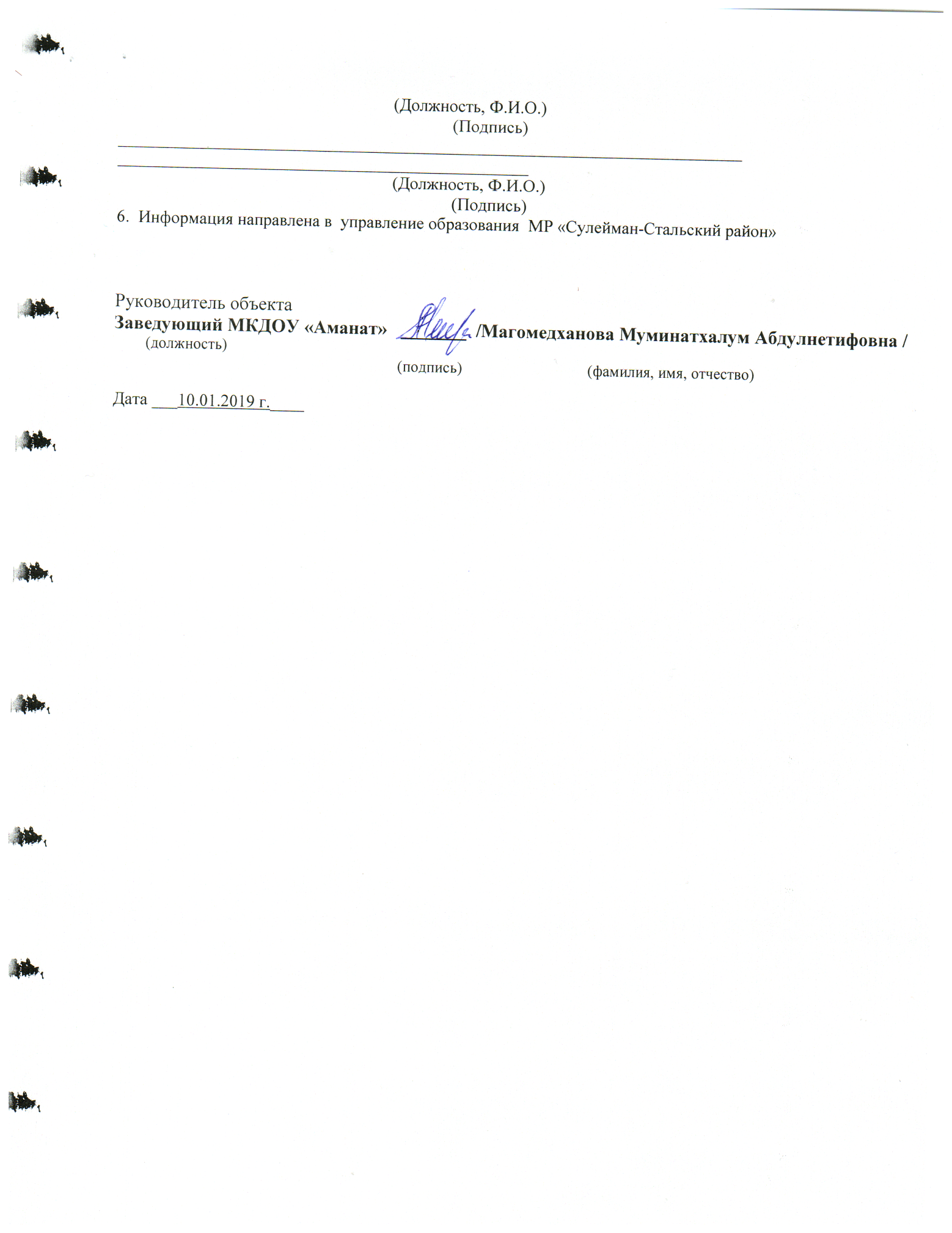                                                                                                                                                  Приложение 2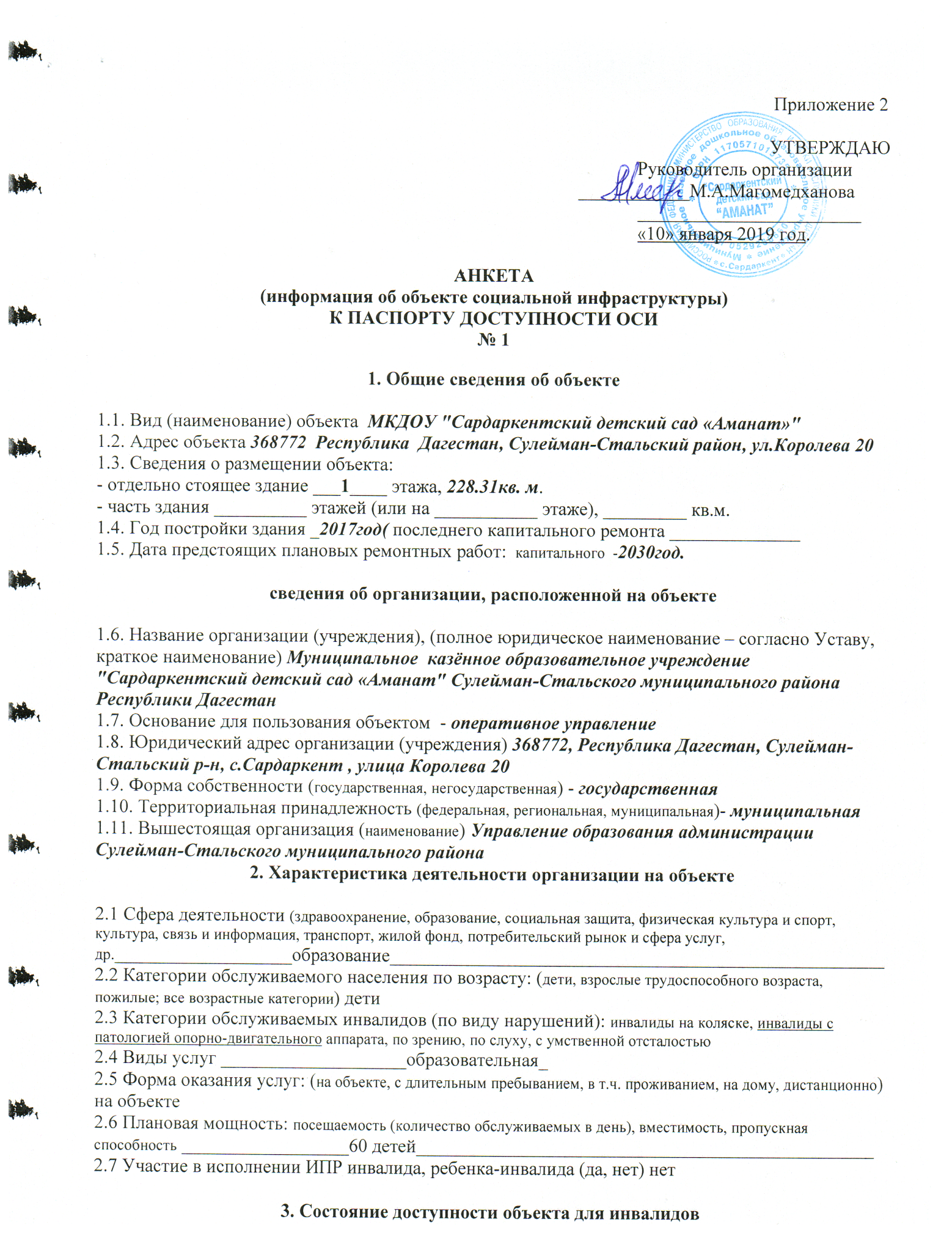 3. Состояние доступности объекта для инвалидов и других маломобильных групп населения (МГН)3.1 Путь следования к объекту пассажирским транспортом (описать маршрут движения с использованием пассажирского транспорта)_нет____________________________________________________________________________, наличие адаптированного пассажирского транспорта к объекту ___________нет____________3.2 Путь к объекту от ближайшей остановки пассажирского транспорта:3.2.1 расстояние до объекта от остановки транспорта 100 м3.2.2 время движения (пешком)    5  мин3.2.3 наличие  выделенного от проезжей части пешеходного пути (да, нет) даПерекрестки: нерегулируемые; регулируемые, со звуковой сигнализацией, таймером; нет нетИнформация на пути следования к объекту: акустическая, тактильная, визуальная; нет нетПерепады высоты на пути: естьИх обустройство для инвалидов на коляске: нет3.3 Организация доступности объекта для инвалидов – форма обслуживания** - с учетом СП 35-101-2001, СП 31-102-993.4 Состояние доступности основных структурно-функциональных зон** Указывается: ДП-В - доступно полностью всем;  ДП-И (К, О, С, Г, У) – доступно полностью избирательно (указать категории инвалидов); ДЧ-В - доступно частично всем; ДЧ-И (К, О, С, Г, У) – доступно частично избирательно (указать категории инвалидов); ДУ - доступно условно, ВНД – временно недоступно3.5. ИТОГОВОЕ  ЗАКЛЮЧЕНИЕ о состоянии доступности: __________________________4. Управленческое решение 4.1. Рекомендации по адаптации основных структурных элементов объекта*- указывается один из вариантов (видов работ): не нуждается; ремонт (текущий, капитальный); индивидуальное решение с ТСР; технические решения невозможны – организация альтернативной формы обслуживания4.2. Период проведения работ _____ 2018 года_________________________________________в рамках исполнения _____МЦП «Доступная среда»______________________________________					(указывается наименование документа: программы, плана)4.3 Ожидаемый результат (по состоянию доступности) после выполнения работ по адаптации ___________ДЧ-И (К,О)_______________________________________________________________Оценка результата исполнения программы, плана (по состоянию доступности) ____ДЧ-И (К, О)4.4. Для принятия решения требуется, не требуется (нужное подчеркнуть):Согласование с Управлением образования администрации Сулейман-Стальского муниципального района Имеется заключение уполномоченной организации о состоянии доступности объекта (наименование документа и выдавшей его организации, дата), прилагается ____________нет____________________________________________________________________4.5. Информация размещена (обновлена) на Карте доступности субъекта РФ дата ______________________________________________нет________________________________________________(наименование сайта, портала)Уполномоченный представитель объекта заведующая ДОУ   М.А.МагомедхановаКоординаты для связи    89654932754 	______________________																											(Подпись)Приложение 3УТВЕРЖДАЮРуководитель ОСЗН________________________________________________«____» ____________ 20___г.АКТ ОБСЛЕДОВАНИЯобъекта социальной инфраструктуры К ПАСПОРТУ ДОСТУПНОСТИ№ ________________1. Общие сведения об объекте1.1. Вид (наименование) объекта  МКДОУ "Сардаркентский детский сад «Аманат»"1.2. Адрес объекта 368772  Республика  Дагестан, Сулейман-Стальский район, ул.Королева 201.3. Сведения о размещении объекта:- отдельно стоящее здание ___1____ этажа, 228,31кв. м.- часть здания __________ этажей (или на ___________ этаже), _________ кв.м.1.4. Год постройки здания _2017год( последнего капитального ремонта ______________1.5. Дата предстоящих плановых ремонтных работ:  капитального  -2030год.Дополнительная информация __оказание образовательных услуг3. Состояние доступности объекта3.1 Путь следования к объекту пассажирским транспортом (описать маршрут движения с использованием пассажирского транспорта)  нет наличие адаптированного пассажирского транспорта к объекту _ нет3.2 Путь к объекту от ближайшей остановки пассажирского транспорта:3.2.1 расстояние до объекта от остановки транспорта 100 метров3.2.2 время движения (пешком) 5 мин3.2.3 наличие  выделенного от проезжей части пешеходного пути (да, нет), 1/3 пути да, 2/3  пути нет 3.2.4 Перекрестки: нерегулируемые; регулируемые, со звуковой сигнализацией, таймером; нет3.2.5 Информация на пути следования к объекту: акустическая, тактильная, визуальная; нет3.2.6 Перепады высоты на пути: есть.Их обустройство для инвалидов на коляске:  нет ( __________________________)3.3 Организация доступности объекта для инвалидов – форма обслуживания*3.5. ИТОГОВОЕ  ЗАКЛЮЧЕНИЕ о состоянии доступности ОСИ: ________________________                              4. Управленческое решение (проект)4.1. Рекомендации по адаптации основных структурных элементов объекта:4.2. Период проведения работ _____до 2020 года_______________________________________в рамках исполнения ______МЦП «Доступная среда»__________________________________					(указывается наименование документа: программы, плана)4.3 Ожидаемый результат (по состоянию доступности) после выполнения работ по адаптации _____________ДЧ-И___(К, О)________________________________________Оценка результата исполнения программы, плана (по состоянию доступности) ____ДЧ-И_(К, О)4 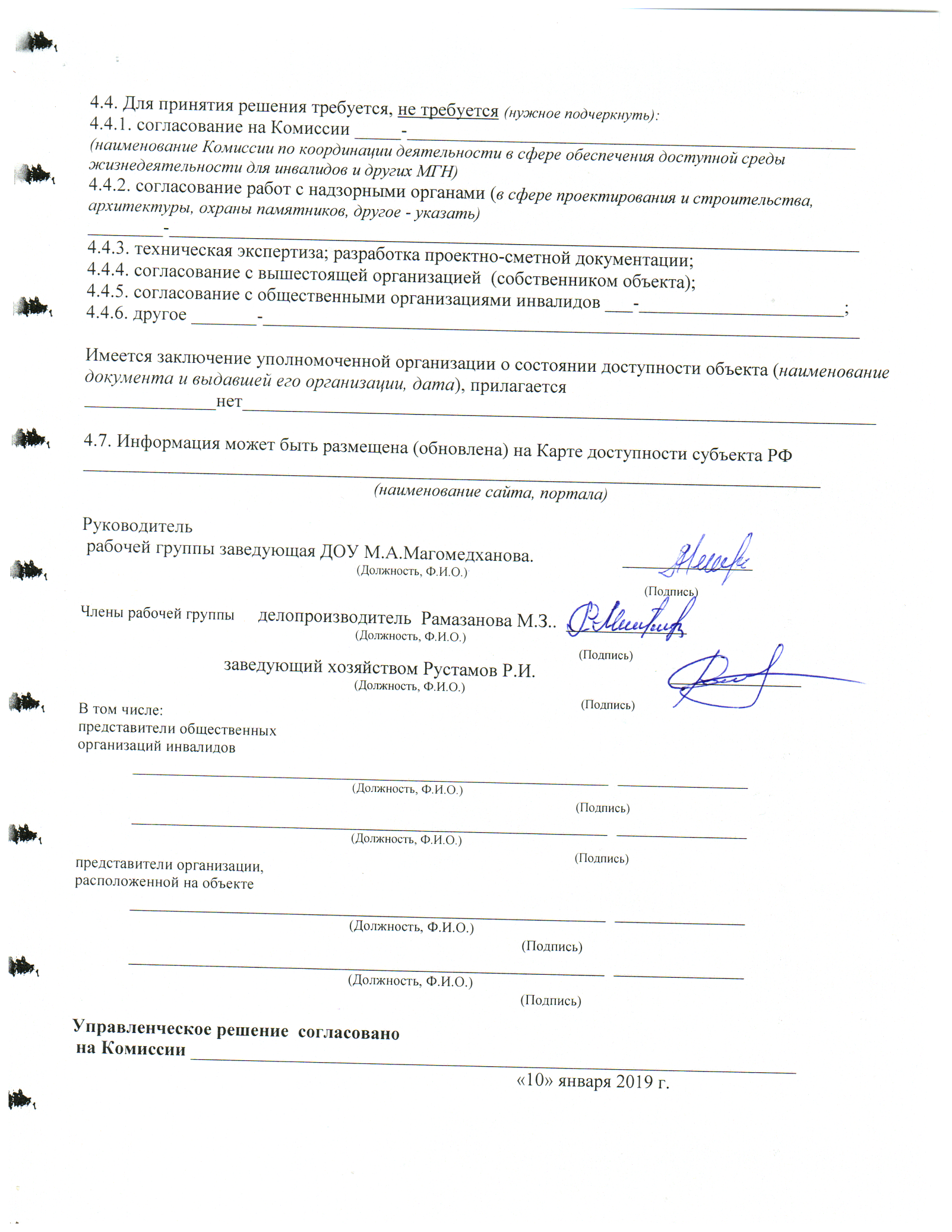 Приложение 4КЛАССИФИКАТОР ОСНОВНЫХ СТРУКТУРНО-ФУНКЦИОНАЛЬНЫХ ЗОН И ЭЛЕМЕНТОВ ЗДАНИЙ И СООРУЖЕНИЙ, ПОДЛЕЖАЩИЕ АДАПТАЦИИ ДЛЯ ИНВАЛИДОВ И ДРУГИХ МГНПриложение 5КЛАССИФИКАТОР ОБЪЕКТОВ СОЦИАЛЬНОЙ ИНФРАСТРУКТУРЫПО СОСТОЯНИЮ (УРОВНЮ) ДОСТУПНОСТИПриложение 6ОПРЕДЕЛЕНИЯ И ТЕРМИНЫ, ИСПОЛЬЗУЕМЫЕ В МЕТОДИКЕ№п/пКатегория инвалидов(вид нарушения)Вариант организации доступности ОСИ(формы обслуживания)*1.Все категории инвалидов в том числе инвалиды:2.передвигающиеся на креслах-коляскахВНД 3.с нарушениями опорно-двигательного аппаратаДУ4.с нарушениями зренияДУ5.с нарушениями слухаДУ6.с нарушениями умственного развитияДУ№п/пОсновные структурно-функциональные зоныСостояние доступности, в том числе для основных категорий инвалидов**1.Территория, прилегающая к зданию (участок)                ДП-В2.Вход (входы) в здание                ДЧ-И3.Путь (пути) движения внутри здания(в том числе пути эвакуации)                ДЧ-И4.Зона целевого назначения здания (целевого посещения ОСИ)                ДЧ-И5.Санитарно-гигиенические помещения                ДЧ-И6.Система информации и связи (на всех зонах)                ДЧ-И7.Пути движения к ОСИ (от остановки транспорта)                 ДП-В№п/пОсновные структурно-функциональные зоны ОСИРекомендации 
по адаптации ОСИ (вид работы)*1.Территория, прилегающая к зданию (участок)Не нуждается2.Вход (входы) в зданиеремонт ( капитальный)3.Путь (пути) движения внутри здания (в том числе пути эвакуации)ремонт (капитальный)4.Зона целевого назначения здания (целевого посещения объекта)ремонт (текущий)5.Санитарно-гигиенические помещенияне нуждается6.Система информации на объекте (на всех зонах)ремонт (текущий)7.Пути движения  к объекту (от остановки транспорта)не нуждается8.Все зоны и участкине нуждается№№п/пКатегорияинвалидов(вид нарушения)Вариант организации доступности объекта(формы обслуживания)1.Все категории инвалидов и МГНв том числе инвалиды:2передвигающиеся на креслах-коляскахВНД3с нарушениями опорно-двигательного аппаратаДУ4с нарушениями зренияДУ5с нарушениями слухаДУ6с умственными нарушениями ДУ№№п \пОсновные структурно-функциональные зоныСостояние доступности для основных категорий инвалидов№№п \пОсновные структурно-функциональные зоны1Территория, прилегающая к зданию (участок)ДП-В2Вход (входы) в зданиеВНД3Путь (пути) движения внутри здания (в т.ч. пути эвакуации)ВНД4Зона целевого назначения здания (целевого посещения объекта)ДУ5Санитарно-гигиенические помещенияВНД6Система информации и связи (на всех зонах)ДУ7Пути движения к объекту (от остановки транспорта)ДП-В№№п \пОсновные структурно-функциональные зоны объектаРекомендации по адаптации объекта (вид работы)*1Территория, прилегающая к зданию (участок)Не нуждается2Вход (входы) в зданиеИндивидуальное решение с ТСР3Путь (пути) движения внутри здания (в т.ч. пути эвакуации)Индивидуальное решение с ТСР4Зона целевого назначения здания (целевого посещения объекта)Индивидуальное решение с ТСР5Санитарно-гигиенические помещенияИндивидуальное решение с ТСР6Система информации на объекте (на всех зонах)Индивидуальное решение с ТСР7Пути движения  к объекту (от остановки транспорта)Не нуждается8Все зоны и участкиИндивидуальное решение с ТСРРД, Сулейман-Стальский район«____» ________ 20___ г.№№п/пКатегорияинвалидов(вид нарушения)Вариант организации доступности объекта(формы обслуживания)1.Все категории инвалидов и МГНв том числе инвалиды:2передвигающиеся на креслах-коляскахВНД3с нарушениями опорно-двигательного аппаратаДУ4с нарушениями зренияДУ5с нарушениями слухаДУ6с умственными нарушениями ДУ№№п \пОсновные структурно-функциональные зоны объектаРекомендации по адаптации объекта (вид работы)*1Территория, прилегающая к зданию (участок)Не нуждается2Вход (входы) в зданиеИндивидуальное решение с ТСР3Путь (пути) движения внутри здания (в т.ч. пути эвакуации)Индивидуальное решение с ТСР4Зона целевого назначения здания (целевого посещения объекта)Индивидуальное решение с ТСР5Санитарно-гигиенические помещенияИндивидуальное решение с ТСР6Система информации на объекте (на всех зонах)Индивидуальное решение с ТСР7Пути движения  к объекту (от остановки транспорта)Не нуждается8Все зоны и участкиИндивидуальное решение с ТСР№ п/пОсновные структурно-функциональные зоны ОСИ (их виды)Функционально-планировочные элементы зоны (и их особенности)Функционально-планировочные элементы зоны (и их особенности)1Территория, прилегающая к зданию (участок)1.1 Вход (входы) на территорию1.1 Вход (входы) на территорию1Территория, прилегающая к зданию (участок)1.2 Путь (пути) движения на территории1.2 Путь (пути) движения на территории1Территория, прилегающая к зданию (участок)1.3 Лестница (наружная)1.3 Лестница (наружная)1Территория, прилегающая к зданию (участок)1.4 Пандус (наружный)1.4 Пандус (наружный)1Территория, прилегающая к зданию (участок)1.5 Автостоянка и парковка1.5 Автостоянка и парковка2Вход (входы) в здание2.1 Лестница (наружная)2.1 Лестница (наружная)2Вход (входы) в здание2.2 Пандус (наружный)2.2 Пандус (наружный)2Вход (входы) в здание2.3 Входная площадка (перед дверью)2.3 Входная площадка (перед дверью)2Вход (входы) в здание2.4 Дверь (входная)2.4 Дверь (входная)2Вход (входы) в здание2.5 Тамбур2.5 Тамбур3Путь (пути) движения внутри здания (в т.ч. пути эвакуации)3.1 Коридор (вестибюль, зона ожидания, галерея, балкон)3.1 Коридор (вестибюль, зона ожидания, галерея, балкон)3Путь (пути) движения внутри здания (в т.ч. пути эвакуации)3.2 Лестница (внутри здания)3.2 Лестница (внутри здания)3Путь (пути) движения внутри здания (в т.ч. пути эвакуации)3.3 Пандус (внутри здания)3.3 Пандус (внутри здания)3Путь (пути) движения внутри здания (в т.ч. пути эвакуации)3.4 Лифт пассажирский (или подъемник)3.4 Лифт пассажирский (или подъемник)3Путь (пути) движения внутри здания (в т.ч. пути эвакуации)3.5 Дверь3.5 Дверь3Путь (пути) движения внутри здания (в т.ч. пути эвакуации)3.6 Пути эвакуации (в т.ч. зоны безопасности)3.6 Пути эвакуации (в т.ч. зоны безопасности)4Зона целевого назначения здания (целевого посещения объекта)Вариант I - зона обслуживания инвалидов4.1 кабинетная форма обслуживания4Зона целевого назначения здания (целевого посещения объекта)Вариант I - зона обслуживания инвалидов4.2 зальная форма обслуживания4Зона целевого назначения здания (целевого посещения объекта)Вариант I - зона обслуживания инвалидов4.3 прилавочная форма обслуживания4Зона целевого назначения здания (целевого посещения объекта)Вариант I - зона обслуживания инвалидов4.4 форма обслуживания с перемещением по маршруту4Зона целевого назначения здания (целевого посещения объекта)Вариант I - зона обслуживания инвалидов4.5 кабина индивидуального обслуживания4Зона целевого назначения здания (целевого посещения объекта)Вариант II - места приложения трудаВариант II - места приложения труда4Зона целевого назначения здания (целевого посещения объекта)Вариант III - жилые помещенияВариант III - жилые помещения5Санитарно-гигиенические помещения5.1 Туалетная комната5.1 Туалетная комната5Санитарно-гигиенические помещения5.2 Душевая/ ванная комната5.2 Душевая/ ванная комната5Санитарно-гигиенические помещения5.3 Бытовая комната (гардеробная)5.3 Бытовая комната (гардеробная)6Система информации на объекте6.1 Визуальные средства6.1 Визуальные средства6Система информации на объекте6.2 Акустические средства6.2 Акустические средства6Система информации на объекте6.3 Тактильные средства6.3 Тактильные средства№№п/пОценка состояния доступностиШифрОбоснование решения о состоянии доступности объекта1Доступен полностью всемДП-ВСоответствие требованиям нормативных документов в проектировании и строительстве по всем 6 функциональным зонам для всех категорий инвалидов – как с точки зрения досягаемости и безопасности, так и информативности и комфорта (территория, прилегающая к зданию; входы в здание; пути движения внутри здания; места целевого назначения; санитарно-гигиенические помещения и системы информирования) - по варианту «А» (п.1.6 СП 35-101-2001)2Доступен полностью избирательноДП-И (к, о, с, г, у)Соответствие нормативным требованиям (как досягаемости и безопасности, так и информативности и комфорта) по варианту «А» (согласно п.1.6  СП 35-101-2001) всех 6 функциональных зон - но для отдельных категорий инвалидов: с патологией опорно-двигательного аппарата (о), для передвигающегося на коляске (к), для инвалида с выраженной патологией зрения, в том числе слепого (с), для инвалида с патологией слуха, в том числе глухого (г), либо для инвалида с умственной отсталостью (у)3Доступен частично всемДЧ-В1) Соответствие нормативным требованиям основных функциональных зон (2-4) – обеспечен доступ к месту целевого назначения для всех категорий граждан. 2) Обустроены специально выделенные пути и места обслуживания, специальные участки для обслуживания маломобильных граждан варианту «Б» (п.1.6 СП 35-101-2001): «выделены в уровне входной площадки специальные помещения, зоны или блоки, приспособленные и оборудованные для инвалидов, а также  устроены  специальных входы, пути движения и места обслуживания»4Доступен частично избирательноДЧ-И (к, о, с, г, у)1) Соответствие нормативам лишь основных функциональных зон (досягаемости мест целевого назначения) для отдельных категорий инвалидов2)  Организованы специально выделенные пути и места обслуживания для отдельных категорий инвалидов, а также специальные участков для их обслуживания – по варианту «Б» (СП 35-101-2001)5Доступен условно ДУТребования нормативных документов в планировании и строительстве не выполнены и технически невозможны: Решение об условной доступности принимается при исполнении следующих условий:- согласование с представителями потребителя (ООИ) в качестве приемлемых имеющиеся нарушения некоторых параметров структурно-функциональных элементов; - при организации помощи инвалиду (другому МГН) со стороны сотрудников учреждения для получения услуги на этом объекте, в том числе при использовании дополнительных индивидуальных технических средств (например, шагающего подъемника, «скаломобиля»);- при организации иной альтернативной формы обслуживания (на дому, в другом месте пребывания инвалида, дистанционно, в другом учреждении)6Временно недоступенВНДАрхитектурно-планировочные и организационные решения  отсутствуют либо ранее данные не выполнены, требуют дополнительных согласований:- параметры структурно-планировочных элементов не соответствуют нормативным требованиям; - нет альтернативных форм обслуживания7Не предназначен для посещения инвалидами«Х»1) На объект и его участки не предусмотрен доступ инвалидов 2) Объект подлежит сносу как ветхий, аварийныйТерминОпределениеАдаптацияприспособление к новым условиям здесь: приспособление среды жизнедеятельности, зданий и сооружений с учетом потребностей инвалидов и маломобильных  групп населения (создание условий доступности, безопасности, комфортности и информативности) посредством технических и организационных решенийАдаптивная (адаптированная) средаздесь: окружающая обстановка, приспособленная под нужды инвалида, с учетом принципа «разумного приспособления» - с точки зрения соизмерения необходимости (потребностей инвалидов) и возможности (имеющихся организационных, технических и финансовых ресурсов)Акт обследования объекта социальной инфраструктуры здесь: учетный документ, формируемый в процессе обследования объекта рабочей группой с целью объективной экспертной оценки  состояния доступности, а также формирования заключения о необходимости его адаптацииВарианты организации доступности объекта (формы обслуживания)здесь вариант «А» - доступность всех зон и помещений (универсальная); вариант «Б» - выделены для обслуживания инвалидов специальные участки и помещения; вариант «ДУ» - обеспечена условная доступность: помощь сотрудника организации, либо услуги представляются на дому или дистанционно; «нет» - доступность не организована.Вид (вариант) зоны целевого назначенияздесь: зона обслуживания инвалидов (вариант I), места приложения труда (вариант II), жилые помещения (вариант III)Визуальные средства информацииносители информации, передаваемой людям с нарушением функций органов слуха в виде зрительно различимых текстов, знаков, символов, световых сигналовВход (входы) в здание здесь: структурно-функциональная зона, которая состоит из следующих функционально-планировочных элементов: лестница (наружная); пандус (наружный); входная площадка (перед дверью); дверь (входная), тамбурВыделенное место для инвалида-колясочникачасть территории или помещения, предназначенная для участия инвалида-колясочника в общем функциональном процессе, проходящем в данном месте, и обеспечивающаявозможность его разворота на 180°Доступность (безбарьерность)свойство здания, помещения, места обслуживания, позволяющее беспрепятственно достичь места целевого назначения и воспользоваться услугойДосягаемостьсвойство мест обслуживания, имеющих параметры, обеспечивающие возможность воспользоваться, дотянуться до предмета, объекта пользованияЗонапараметры и конфигурация функционально организованного пространства, не полностью выделенного ограждающими конструкциямиЗона безопасностичасть здания, сооружения, пожарного отсека, изолированного помещения, выделенная противопожарными преградами для защиты людей от опасных факторов пожара и других экстремальных явлений (в течение времени до завершения спасательных работ), обеспеченная комплексом мероприятий для проведения эвакуации и спасанияЗона целевого назначения (целевого посещения объекта)(здесь) основная зона целевого посещения любого объекта социальной инфраструктуры (место предоставления услуги, место приложения труда, место жительства)Зона обслуживания посетителей(формы)здесь: с точки зрения архитектурно-планировочных и организационных решений доступности могут быть следующие (основные) формы обслуживания: кабинетная, зальная, прилавочная, с перемещением по маршруту, кабина индивидуального обслуживанияИнформация об объекте социальной инфраструктуры(здесь) учетный документ, содержащий общие сведения об объекте, характеристике его деятельности и первичные сведения о доступности объекта и предоставляемых услуг (заполняется руководителями учреждений и организаций)Информативностьодин из основных критериев приспособления (адаптации) окружающей среды для маломобильных пользователейКарта доступностиздесь: информация, размещенная на официальном общедоступном ресурсе субъекта РФ (сайт, портал) с графическим отображением значимых приоритетных объектов на территории субъекта РФ по степени их доступности для инвалидов и других МГНМаломобильные группы населения (МГН)люди, испытывающие затруднения при самостоятельном передвижении, получении услуги, необходимой информации или при ориентировании в пространстве. К маломобильным группам населения относятся: инвалиды, люди с временным нарушением здоровья и передвижения, беременные женщины, люди преклонного возраста, люди с детскими коляскамиМарш пандусанепрерывная (сплошная) наклонная плоскость между двумя горизонтальными поверхностямиМаячоксветовой или звуковой пульсирующий ориентирОбъект социальной инфраструктурыздесь: организация или часть ее (обособленное структурное подразделение или филиал), являющаяся поставщиком определенных социальных услуг (одной или нескольких), занимающая определенный объект недвижимости (здание полностью или часть его) с прилегающим участком (при его наличии и закреплении за организацией)Пандуссооружение, имеющее сплошную наклонную по направлению движения поверхность, предназначенное для перемещения с одного уровня горизонтальной поверхности пути на другой. Примечание: Путь движения с уклоном менее1:20 не считается пандусомПаспорт доступности объекта социальной инфраструктурыздесь: унифицированный учетный документ, содержащий информацию о состоянии доступности объекта социальной инфраструктуры и доступности оказываемых им услуг (сформированный по данным поставщиков услуг и по результатам экспертной оценки состояния доступности, проводимой при обследовании объекта)Паспортизацияздесь: технология работы по учету и оценке состояния доступности объектов и оказываемых ими услуг с целью разработки рекомендаций об адаптации для инвалидов (предусматривает регистрацию данных в паспорте доступности объекта социальной инфраструктуры)Платформа подъемнаястационарная грузоподъемная машина периодического действия для подъема и спуска пользователей, размещающихся на платформе с вертикальным или наклонным перемещениемПолоса движениячасть пешеходного пути, предназначенная для движения в один ряд в одном направленииПорученькомпонент лестницы или пандуса, который задает направление и обеспечивает поддержку на уровне руки при движении. Прим. – поручень может быть верхом огражденияПути движения внутри зданияздесь: структурно-функциональная зона, которая состоит из следующих функционально-планировочных элементов: коридор (вестибюль, зона ожидания, галерея, балкон); лестница (внутри здания); пандус (внутри здания); лифт пассажирский (или подъемник); дверь (двери – если несколько на одном пути движения); пути эвакуации (в т.ч. зоны безопасности)Разумное приспособление«внесение, когда это нужно в конкретном случае, необходимых и подходящих модификаций и коррективов, не становящихся несоразмерным или неоправданным бременем, в целях обеспечения реализации или осуществления инвалидами наравне с другими всех прав человека и основных свобод» (Конвенция ООН о правах инвалидов)Реестр объектов социальной инфраструктуры(и услуг)здесь: структурированный перечень объектов социальной инфраструктуры, содержащий сводную информацию об объектах на соответствующей территории и оказываемых ими услугах (формируется работниками социальных служб на основе данных паспортов доступности объектов)Санитарно-гигиенические помещенияздесь: структурно-функциональная зона, которая состоит из следующих функционально-планировочных элементов: туалетная комната, душевая/ ванная комната, бытовая комната (гардеробная)Символика (графическое изображение)знаковая информация для посетителей, воспроизводимая графическим или тактильным способом для условного представления объекта (понятия)Система информации на объектездесь: структурно-функциональная зона, представляющая систему средств информации и связи на всех структурно-функциональных зонах объекта и состоящая из комплекса средств: визуальных, акустических, тактильныхСреда жизнедеятельностиматериальная среда, окружающая человека, в которой (или при помощи которой) он осуществляет все свои жизненные потребности; включающая ближайшее окружение (микросреду) и общественные структуры - объекты, службы и системы (макросреду)Структурно-функциональные зоны объекта социальной инфраструктурыздесь: части объекта социальной инфраструктуры, включающие: территорию, прилегающую к зданию (участок); вход (входы) в здание; путь (пути) движения внутри здания (в т.ч. пути эвакуации); зону целевого назначения здания (целевого посещения объекта); санитарно-гигиенические помещения; систему информации на объекте (устройства и средства информации и связи и их системы)Тактильные средства информацииносители информации, передаваемой инвалидам по зрению и воспринимаемой путем прикосновения (осязания)Территория, прилегающая к зданию (участок) здесь: структурно-функциональная зона, которая состоит из следующих функционально-планировочных элементов: вход (входы) на территорию (прилегающую к зданию); путь (пути) движения на территории; лестница (наружная); пандус (наружный); автостоянки и парковкиТребования к структурно-функциональной зоне общиездесь: требования к структурно-функциональной зоне, которые определяют общие положения по обустройству зоны в целом, и, как правило, являются универсальными – для всех категорий инвалидовТребования к структурно-функциональной зоне универсальныездесь: нормативные требования, обеспечивающие доступность каждого из элементов зоны (функционально-планировочных элементов) для всех категорий инвалидов, независимо от вида нарушения функцийТребования к структурно-функциональной зоне специальныездесь: нормативные требования, которые определяют условия доступности для отдельных категорий инвалидов (с нарушениями опорно-двигательного аппарата, инвалидов, передвигающихся на креслах-колясках, с нарушениями зрения, слуха, умственного развития)Требования к структурно-функциональной зоне особыездесь: нормативные требования для отдельных типов и видов объектов (в том числе для жилых помещений, для мест приложения труда, а также для различных видов общественных зданий: зданий учреждений образования, лечебно-профилактических учреждений, физкультурно-спортивных сооружений, зданий и сооружений вокзалов, кредитно-финансовых учреждений и других)Тифлотехнические средствасредства, облегчающие инвалидам по зрению работу и усвоение информации (магнитофоны, диктофоны, письменные приборы, брайлевская пишущая машинка и другие)Универсальный дизайн (проект)«дизайн (проект) предметов, обстановок, программ и услуг, призванный сделать их в максимально возможной степени пригодными к пользованию для всех людей без необходимости адаптации или специального дизайна.Универсальный дизайн не исключает ассистивные (специализированные) устройства для конкретных групп инвалидов, где это необходимо» (Конвенция ООН о правах инвалидов)Участоктерритория, функционально связанная со зданием